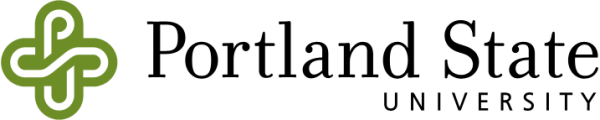 OPERATING ADVANCE REQUEST                    Please upload to FAST-CAS secure upload									https://fast.pdx.edu/secure-uploadReceipt is hereby acknowledged of an advance from PSU funds as follows:Amount advanced to be used to meet expenses requiring immediate cash payment. This advance will not be used for items that can be prepaid through a university account or paid by procurement card or travel card.  In no case are the funds to be used for personal business.I understand that this Departmental Operating Advance is not a loan and that these funds are to be used solely for the purpose of defraying reimbursable expenses while on state business.  I understand that using the funds for any other purpose may be considered a financial irregularity. Oregon Revised Statute 293.26 states that “Except as otherwise specifically provided by law, the Secretary of State shall require all persons who have received any moneys or property belonging to the state and who have not accounted therefore to settle their accounts and to return the moneys or property to the state.”If I fail to submit an approved reimbursement and/or repay any remaining portion of this advance within 60 days after the due date, I understand and agree that the matter will be referred to the PSU Office of Business Affairs, that an account receivable will be created in my name, and that any and all legally permissible methods may be taken to recover the amount due, including the withholding of other amounts due to me by Portland State University (other than employee wages).In the event of my termination of employment with Portland State University, prior to repayment of this advance, I authorize the PSU Office of Business Affairs to endorse and sign on my behalf all checks and vouchers payable to me if it is necessary to reimburse Portland State University for any advances made to me through this revolving fund.It is my responsibility to safe keep this advance, and I assume responsibility for any loss incurred.If the applicant receives direct deposit for reimbursements, this advance will be automatically deposited into the account indicated on the ACH payment form.Date Requested  ___________________________Applicant’s Name _________________________PSU ID __________________________________email/phone_______________________________Advance Repayment Due Date _______________(must be within 90 days of advance date)IRB # & Expiration Date____________________Banner Doc # ______________ Check # ______________Charge Department Index Code ___________If GRANT - RSP Approval  RequiredDepartment _____________________________   Dept Contact ____________________________ Email/Phone __________________________________________________________________________Signature                                                                            Date____________________________________________________Print Name                                                                        TitleOperating Advance Index-AcctAdvance Amount RequestedProject Begin Date Date Advance Check Needed    OPA001-A3150Business Purpose of Operating Advance - including detailed description **Budget attached**-- Example:  Incentive payments for 20 participants @ $20 each = $400 ---- This form is not used for individual Travel Advances, however, it is used for Group Travel Advances when necessary. –-- A copy of this request for advance is required to be attached to the final reimbursement request form. --Business Purpose of Operating Advance - including detailed description **Budget attached**-- Example:  Incentive payments for 20 participants @ $20 each = $400 ---- This form is not used for individual Travel Advances, however, it is used for Group Travel Advances when necessary. –-- A copy of this request for advance is required to be attached to the final reimbursement request form. --Business Purpose of Operating Advance - including detailed description **Budget attached**-- Example:  Incentive payments for 20 participants @ $20 each = $400 ---- This form is not used for individual Travel Advances, however, it is used for Group Travel Advances when necessary. –-- A copy of this request for advance is required to be attached to the final reimbursement request form. --Business Purpose of Operating Advance - including detailed description **Budget attached**-- Example:  Incentive payments for 20 participants @ $20 each = $400 ---- This form is not used for individual Travel Advances, however, it is used for Group Travel Advances when necessary. –-- A copy of this request for advance is required to be attached to the final reimbursement request form. --Signature of ApplicantDepartment Head ApprovalAdvance Check Received by -OR- ACH - no 2nd signature required________________________Signature                                      Date_______________________________Signature                                             Date_______________________________Print Name                                          Title_______________________________Signature of Applicant                                    Date**Must be signed when check is received**